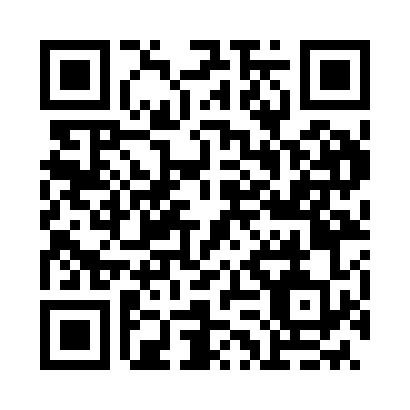 Prayer times for Zsobrak, HungaryMon 1 Jul 2024 - Wed 31 Jul 2024High Latitude Method: Midnight RulePrayer Calculation Method: Muslim World LeagueAsar Calculation Method: HanafiPrayer times provided by https://www.salahtimes.comDateDayFajrSunriseDhuhrAsrMaghribIsha1Mon1:434:4912:476:158:4511:292Tue1:454:4912:476:158:4511:273Wed1:474:5012:476:158:4411:264Thu1:504:5112:486:158:4411:255Fri1:524:5112:486:148:4411:236Sat1:544:5212:486:148:4311:227Sun1:574:5312:486:148:4311:208Mon1:594:5412:486:148:4211:189Tue2:014:5512:486:148:4211:1710Wed2:044:5612:486:138:4111:1511Thu2:064:5712:496:138:4011:1312Fri2:094:5712:496:138:4011:1113Sat2:124:5812:496:128:3911:0914Sun2:144:5912:496:128:3811:0715Mon2:175:0012:496:128:3711:0516Tue2:195:0112:496:118:3611:0317Wed2:225:0312:496:118:3511:0118Thu2:255:0412:496:108:3510:5919Fri2:275:0512:496:108:3410:5620Sat2:305:0612:496:098:3310:5421Sun2:335:0712:496:098:3110:5222Mon2:355:0812:506:088:3010:5023Tue2:385:0912:506:078:2910:4724Wed2:405:1012:506:078:2810:4525Thu2:435:1212:506:068:2710:4326Fri2:465:1312:506:058:2610:4027Sat2:485:1412:506:058:2410:3828Sun2:515:1512:506:048:2310:3629Mon2:535:1712:496:038:2210:3330Tue2:565:1812:496:028:2010:3131Wed2:585:1912:496:018:1910:28